Pracovní listFyzikální veličiny – HmotnostNa úvod si dovolím vám položit otázku, kterou jste již dříve určitě slyšeli. Ta otázka zní takto: Co je „těžší“, (co má větší hmotnost) „kilo“ železa nebo „kilo“ peří? 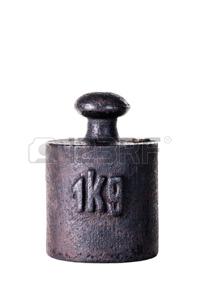 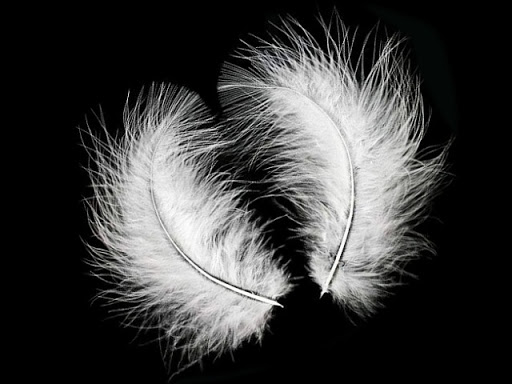 Odpověď na tuto otázku samozřejmě už víte z minulých hodin, kdy jsme se bavili o hmotnosti. Vaše odpověď: …………………………………………………………………………………2) Běžně, když chodíme s rodiči nakupovat, tak jste již určitě slyšeli věty tohoto typu: například, když jdete do uzenin – „paní je toho asi o 5 deka více“, můžu to tak nechat?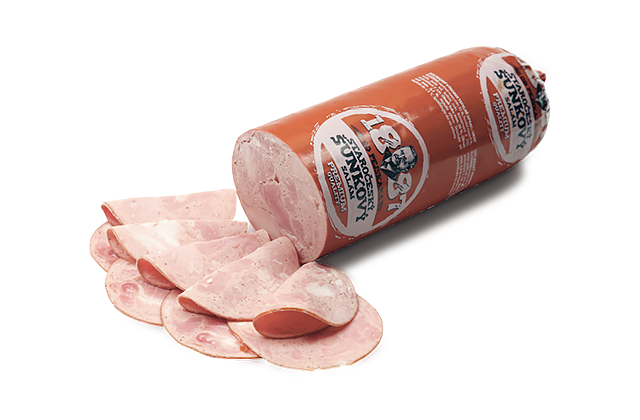 Nebo další příklad: je období vánoc a jdeme koupit kapra – nechceme ani moc těžkého, ani moc lehkého kapra, co tedy řekneme prodavači? „můžete mi vylovit kapra tak do dvou a půl kilogramu, více raději ne“?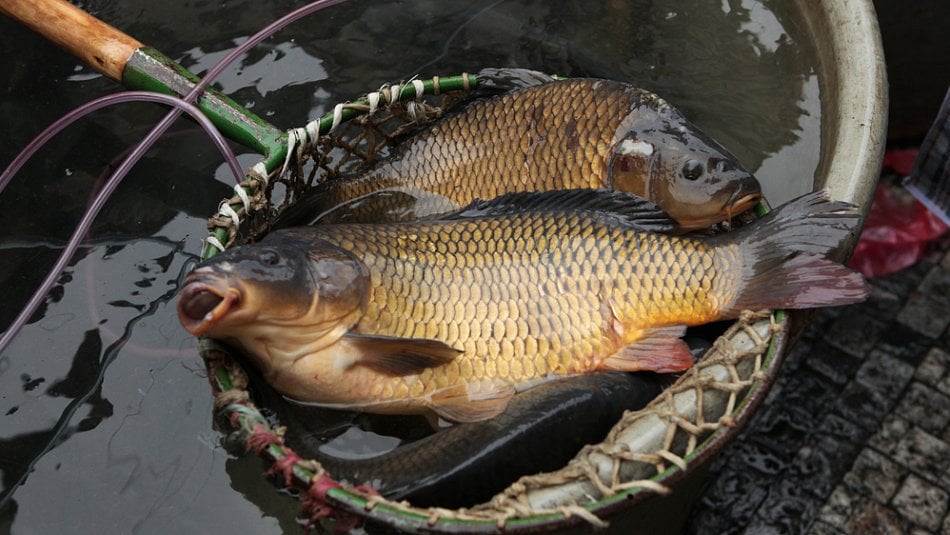 A konečně ještě jeden příklad, který ovšem není tak příjemný. Představte si, že potkáme člověka, který má hodně, ale opravdu hodně kilo navíc – mnozí z nás se neudrží a řeknou si jen tak pro sebe, aby je nikdo neslyšel „ten člověk má určitě hodně přes metrák“ 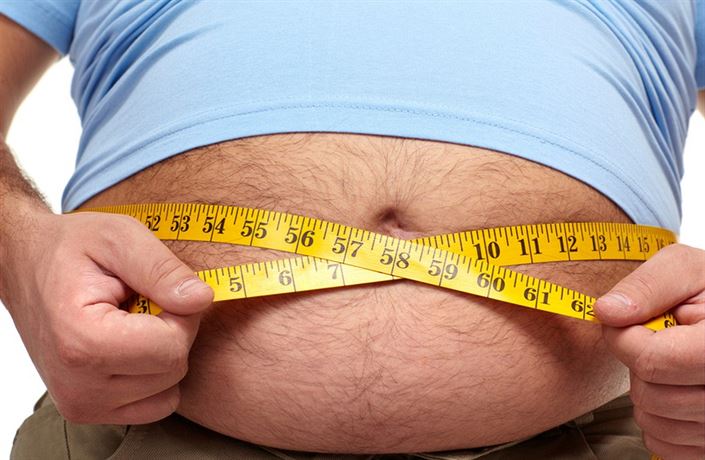 Na těchto příkladech je vidět, že se s hmotností setkáváme neustále v běžném životě. Je tedy pro nás důležité, abychom pochopili, co to hmotnost je, jak ji můžeme vyjadřovat a nakonec také jak ji určit. Co to tedy hmotnost vůbec je?Každá látka, ať již je to kousek železa, nebo nějaké množství vody či vzduchu obsahuje molekuly, které jsou tvořeny atomy – toto jste již probírali na podzim. Nicméně každý atom či molekula nemusejí být stejně těžké (nemusejí mít stejnou hmotnost) – proto stejný kousek železa bude mít jinou hmotnost, než stejné množství vzduchu.Chci tím říct, že na hmotnost se můžeme dívat takto: Je to fyzikální veličina, kterou používáme pro určení množství látky v tělese.Značka hmotnosti: mZákladní jednotka hmotnosti: kg (kilogram)Zajímavost o kilogramu Kilogram se rovná hmotnosti mezinárodního prototypu kilogramu uloženého u mezinárodního úřadu pro míry a váhy v Sevres (Francie).Odkaz: https://www.youtube.com/watch?v=ZMByI4s-D-Y- je to sice v anglickém jazyce, ale jsou zde české titulkyStejně tak jako u objemu, jsou i u hmotnosti vedlejší jednotky (menší i větší díly hmotnosti)1 dekagram (dkg) = 0,01 kg  - jedna desetina kilogramu1 gram (g) = 0,001 kg – 1 tisícina kilogramu1 miligram (mg) = 0,000001 kg – 1 miliontina kilogramu1 tuna (t) = 1000 kg 1 metrický cent (q) = 100 kgPřevody jednotek hmotnosti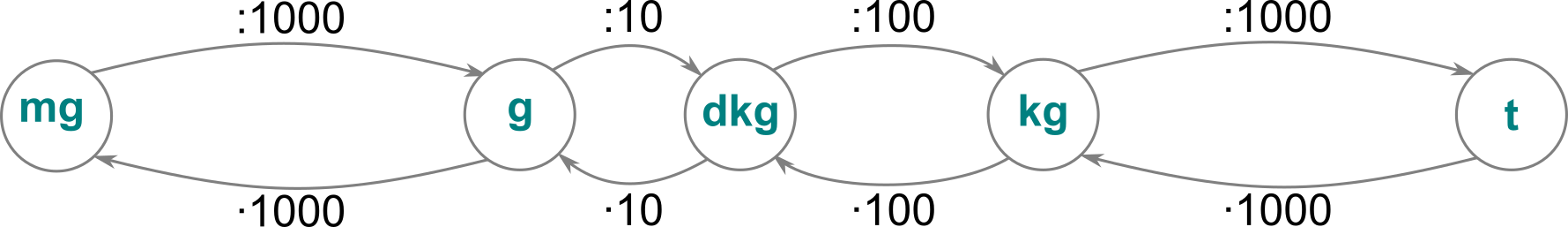 Na obrázku máte jak základní jednotku hmotnosti vyjádřenou v kg, tak i vedlejší jednotky vyjádřené v miligramech (mg), gramech (g), dekagramech (dkg) a tunách (t).Příklad: ukážu vám několik příkladů, jak převádět z nižších jednotek (vlevo na obrázku) na vyšší jednotky (směrem napravo)Pokud převádím z nižších jednotek na vyšší jednotky, tak vždy dělím (např. z miligramu na gram o tisíc, z gramu na dekagram o deset, z dekagramu na kg o sto a z kilogramu na tunu o tisíc) Například:1000 mg = 1 g10 g = 1 dkg1 dkg = 0,01 kg500 kg = 0,5 tÚkol: Převeď následující jednotky hmotnosti100 g =               kg26 dkg =             t 23 mg =              g45,3 kg =            t 1,2 g =                kg45,89 dkg =                t145 mg =                   kgPokud převádím z vyšších jednotek na nižší jednotky, tak vždy násobím (např. z tuny (t) na kilogramy o tisíc, z kilogramu (kg) na dekagram (dkg) o sto, z dekagramu (dkg) na gram (g) o deset a z gramu (g) na miligram (mg) o tisíc.) Například:1 t = 1000 kg1 kg = 100 dkg1 dkg = 10 g1 g = 1000 mgÚkol: Převeď následující jednotky hmotnosti10 t =                      kg24,2 kg =                g0,023 t =                 kg14,5 g =                  mg23,56 dkg =                   mg14,23 t =                  g12 dkg =                  gMěření hmotnosti K určování hmotnosti se používají nejrůznější váhy. V hodinách fyziky jsme se o některých typech vah zmiňovali a také jsme si říkali, kde se s nimi můžeme setkat.Tvým úkolem bude k jednotlivým obrázkům napsat, o jaký typ váhy se jedná a kde se nejčastěji používá. 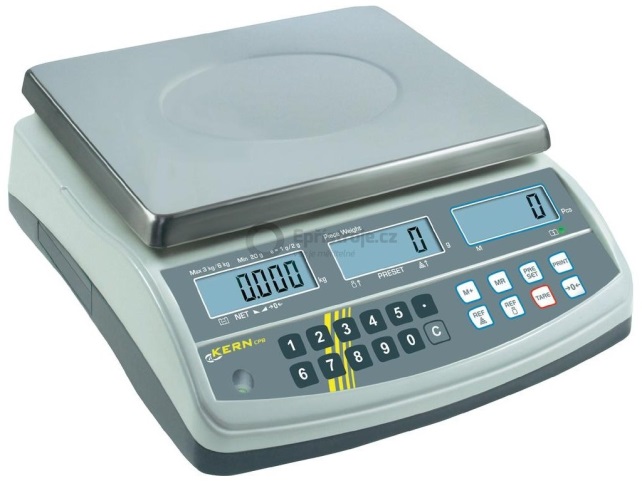 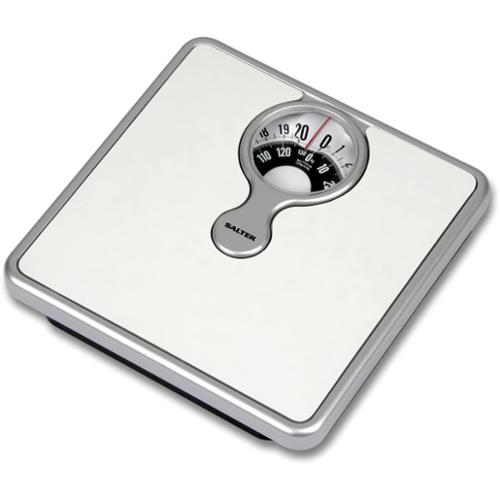 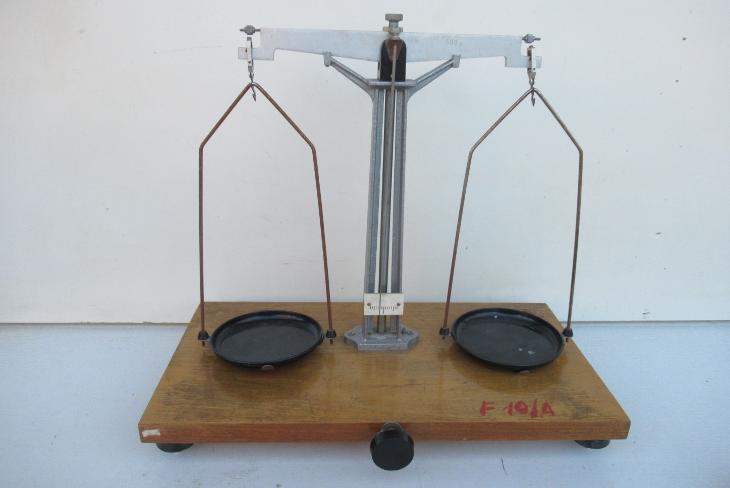 Úkol: Žáci 6. třídy základní školy Zubří se vážili na osobní váze a zjistili následující údaje (berte prosím tyto údaje s rezervou – neodpovídají skutečnosti). Zadání: Celkem se vážilo 10 dívek a 10 chlapců – údaje o jejich hmotnosti pak všichni zaznamenali do tabulky.  Z údajů uvedených v tabulce zjisti následující: 1) jaká byla naměřena nejnižší hmotnost u dívek a u chlapců? – neuvádět do tabulky – stačí napsat2) jaká byla naměřena nejvyšší hmotnost u dívek a u chlapců? – neuvádět do tabulky – stačí napsat 3) jaká byla průměrná hmotnost dívek a chlapců? – uveď do tabulky vypočítané hodnoty4) jaká byla celková hmotnost dívek a chlapců dohromady? – uveď do tabulky vypočítané hodnotyVšechny údaje uvedené v tabulce jsou v kilogramech (m)Měření hmotnosti žáků Rovnoramenné váhy Možná si ještě vzpomenete, že jsme se více či méně úspěšně pokoušeli zvážit jednotlivé předměty a používali jsme k tomu rovnoramenné váhy. Ukázali jsme si, že to nakonec nebylo nic složitého (i když se musím přiznat, že jste byli o dost šikovnější než já), ale že je třeba dodržet určitý postup. Také jsme si řekli, že princip měření (tedy jakým způsobem měříme) je odlišný od všech jiných typů vah, o kterých jsme si již předtím říkali.Pro měření na rovnoramenných vahách platí: !!! Na rovnoramenných vahách měříme hmotnost tím, že porovnáváme hmotnost tělesa s hmotností závaží, kterou známe !!!!!! Hmotnost váženého tělesa se pak rovná součtu hmotností všech závaží na druhé misce !!!Odkaz: https://www.youtube.com/watch?v=ip4r25ydCeAÚkol: Popište stavbu rovnoramenných vah a napište postup při vážení na těchto vahách.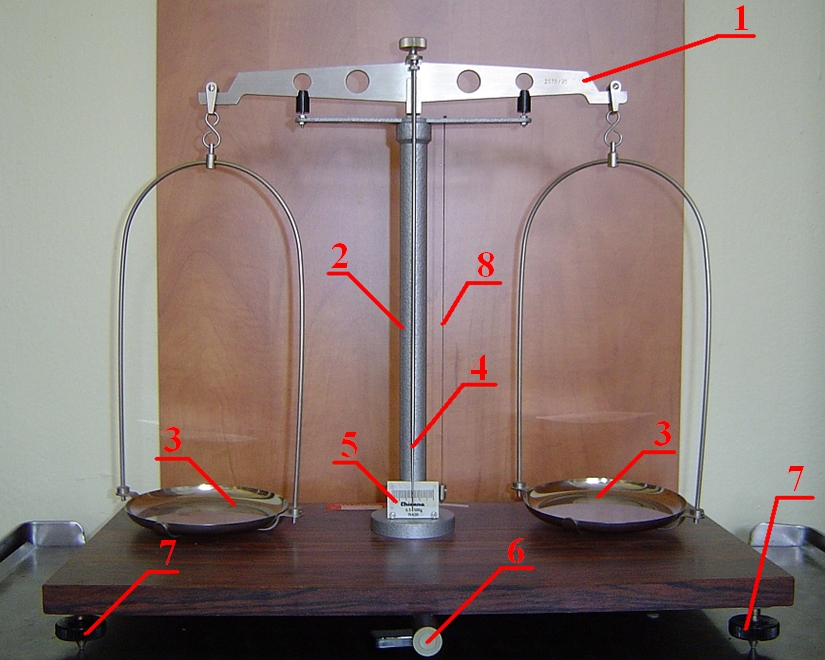 12345678910Hmotnost dívek45413952364036394238Hmotnost chlapců56395450534956384151Průměrná hmotnost dívekPrůměrná hmotnost chlapcůCelková hmotnost všech